Outdoor Activity Sheet – Pupils or parents pick activities for the day (you could cut them up and pick them form a jar). Try to do two a day when you need some fresh air.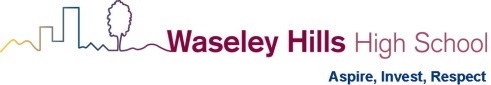 Make a mud pie – a big one!  Find an object in your garden which starts with each letter of the alphabet A-Z.Have a look in the car and see if you can find any loose change – you could vacuum it at the same time. Write a nice message using blades of grass, pebbles, leaves and twigs.  Photograph it and send it to a family member or friend.Try to write a story and include any many items as you can see in the garden in it.Feed the birds.  Try to identify three different types.Draw a plan (aerial view) of your garden.  You could add a key for each object.If you have a pet clean it or show it some love.  You could try and teach it a trick (this is hard with some pets).Look up registration plate codes on the internet.  Walk up the street and see where the cars were originally registered.Star Gaze –look for star constellations on an evening.  There are phone apps and maps online that can help you spot them.Flip an object in the garden and list what you find underneath it (out it back as it’s the animal’s home).Make a picture out of leaves and twigs (don’t ruin your parent’s plants!)Put the bins out for your parents.  Make sure you wash your hands afterwards.Make a bird feeder out of a milk bottle. Hang it up in the garden. 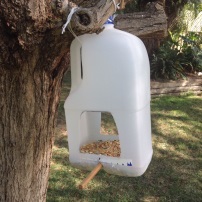 Press some flowers.  Collect some flowers or leaves and put them inside a book.  Stack others on top and allow them a few days to dry out.  You can then make a picture with them or a card for someone.Walk around your community (keep your distance) and count how many rainbow posters you can find.Hang out the washing (if it’s not raining) and collect it in once its dry.Take some photographs of different plants in your garden and then try to identify them using the internet.Make a course in your garden with buckets or pots etc.  Try to guide your parents or let them guide you around the course.  You need a scarf or piece of material as a blindfold (or put a bucket on your head ).Record sounds in your garden on your phone.  See what sounds you can make in your garden and record them.  Then do a quiz with your family to see if they can guess the sound.Play ten rounds of eye spy in the garden with a family member.Find three different microclimates in your garden.  These are local areas where the weather conditions are different.. even on the same day!Do some crayon or pencil rubbings in your garden.  You place the paper on an object or texture and rub the crayon over it.  Star jump in the garden for 5 minutes.Walk for 5 minutes.Run on the spot for 5 minutes.Ask your parents or sibling to hide 5 items in the garden.  You can then try and find them. It could be household items, toys, treats, or Easter eggs (if you’re lucky).